                   Ingleside Primary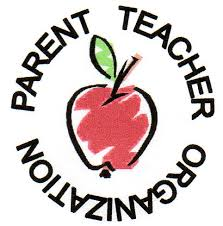                          AgendaSeptember 8, 2014Cookie Dough Fundraiser DatesHelp with Ice Cream PartyHelp with deliveryFall Festival DateSpruce Up GamesTrunk-or-TreatBox TopsAssist cut and organizeHallway advertisements